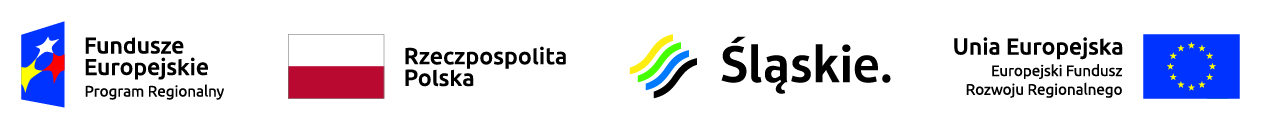 Załącznik nr 2b do SIWZUMOWA Nr : ……….z dnia ……………….. r. zawarta pomiędzy:Gminą Gaszowice, Ul. Rydułtowska 2, 44-293 Gaszowice, NIP 6423184223, Regon: 276258753, przez:…………………………………………………………………………………….,zwaną dalej Zamawiającym,   a………………………………….……………………………………….……………………….......………….,Regon: ………………………., NIP ……………………….., zarejestrowanym w rejestrze przedsiębiorców Krajowego Rejestru Sądowego prowadzonym przez Sąd Rejonowy w …………………… pod nr KRS .....……../ wpisanym do Centralnej Ewidencji i Informacji o Działalności Gospodarczej, o kapitale zakładowym w wysokości ….……………………………..reprezentowanym przez: ……………………………………………... – …………………….…. ,zwanym w dalszej części „Wykonawcą”,Projekt jest współfinansowany ze środków Europejskiego Funduszu Rozwoju Regionalnego w ramach Regionalnego Programu Operacyjnego Województwa Śląskiego na lata 2014-2020(Europejski Fundusz Rozwoju Regionalnego)dla osi priorytetowej: IV. Efektywność energetyczna, odnawialne źródła energii i gospodarka niskoemisyjna dla działania: 4.1 Odnawialne źródła energiidla poddziałania 4.1.3. Odnawialne źródła energii – konkursw ramach projektu:„Odnawialne źródła energii poprawą jakości środowiska naturalnego na terenie Gmin Partnerskich: Tarnowskie Góry, Gaszowice, Jejkowice, Lyski, Krupski Młyn, Kuźnia Raciborska, Nędza, Lelów, Psary, Sośnicowice, Tworóg”Na podstawie dokonanego przez Zamawiającego wyboru oferty Wykonawcy w trybie przetargu nieograniczonego znak: GPIZP.271.5.2020 dotyczącego zadania pn. „Odnawialne źródła energii na terenie Gminy Gaszowice – Część nr 2: pompy ciepła c.w.u. oraz pompy ciepła c.o. wraz z c.w.u. ” przeprowadzonego zgodnie z ustawą z dnia 29 stycznia 2004 r. Prawo zamówień publicznych (tj. Dz.U. 2019 poz. 1843) zostaje zawarta umowa o następującej treści:§ 1DEFINICJEW niniejszej umowie następujące terminy przyjmują znaczenia przypisane im poniżej:§ 2PRZEDMIOT UMOWYZamawiający zleca, a Wykonawca zobowiązuje się wykonać zamówienie pn.: „Odnawialne źródła energii na terenie gminy Gaszowice – Część nr 2: pompy ciepła c.w.u. oraz pompy ciepła c.o. wraz z c.w.u.” w ramach projektu pn. „Odnawialne źródła energii poprawą jakości środowiska naturalnego na terenie Gmin Partnerskich: Tarnowskie Góry, Gaszowice, Jejkowice, Lyski, Krupski Młyn, Kuźnia Raciborska, Nędza, Lelów, Psary, Sośnicowice, Tworóg”.Przedmiotem umowy jest: 2.1. wykonanie dokumentacji projektowej (dla każdego obiektu osobny projekt) wraz z pełnieniem nadzoru autorskiego nad realizacją robót budowlanych, wykonanie prac budowlano-montażowych i uruchomienie instalacji pomp ciepła do c.w.u. wraz z przeprowadzeniem instruktażu dla użytkowników obiektów w zakresie obsługi instalacji oraz serwisowanie instalacji w okresie gwarancji i rękojmi. Instalacje o łącznej liczbie 20 szt. zostaną zlokalizowane na nieruchomościach mieszkańców Gminy Gaszowice – łącznie 20 obiektów.2.2. wykonanie dokumentacji projektowej (dla każdego obiektu osobny projekt) wraz z pełnieniem nadzoru autorskiego nad realizacją robót budowlanych, wykonanie prac budowlano-montażowych i uruchomienie instalacji pomp ciepła do c.o. wraz z c.w.u. wraz z przeprowadzeniem instruktażu dla użytkowników obiektów w zakresie obsługi instalacji oraz serwisowanie instalacji w okresie gwarancji i rękojmi. Instalacje o łącznej mocy minimum 120,30 kW (0,1203 MWe) zostaną zlokalizowane na nieruchomościach prywatnych, należących do mieszkańców Gminy Gaszowice – łącznie 9 obiektów.Pompy ciepła wytwarzające energię cieplną będą zamontowane i wykorzystywane na potrzeby socjalno-bytowe w indywidualnych gospodarstwach domowych (nieruchomościach prywatnych należących do mieszkańców Gminy).Szczegółowy zakres prac objętych Przedmiotem określony jest:Ofertą złożoną przez Wykonawcę - Załącznik nr 2 do umowy.Programem Funkcjonalno-Użytkowym – Załącznik nr 3a oraz 3b do umowy,Harmonogramem Rzeczowo - Finansowym – Załącznik nr 4 do umowy.Przedmiot zamówienia musi być wykonany zgodnie z obowiązującymi przepisami prawa, a także zgodnie z najlepszą wiedzą i doświadczeniem Wykonawcy oraz z zachowaniem najwyższej staranności.Przedmiotowe zamówienie realizowane będzie na zasadach określonych w dokumentach wymienionych poniżej według hierarchii ważności:Umowa (niniejszy dokument),Odpowiedzi i informacje udzielone przez Zamawiającego na pytania Wykonawców, dotyczące wyjaśnienia treści SIWZ, w formie pisemnej;Program Funkcjonalno-Użytkowy;Oferta Wykonawcy;Specyfikacja Istotnych Warunków Zamówienia.§3ZACHOWANIE POUFNOŚCI i OCHRONA DANYCH OSOBOWYCHWykonawca zobowiązuje się do zachowania w poufności wszelkich informacji uzyskanych w związku z realizacją  Przedmiotu umowy, przez co Strony zgodnie rozumieją w szczególności zakaz ujawniania, rozpowszechniania lub udostępniania osobom trzecim, bez zgody Zamawiającego danych, dokumentów lub informacji uzyskanych od Zamawiającego lub podmiotów z nim powiązanych, w związku z wykonaniem niniejszej umowy. Obowiązek zachowania poufności wiąże Strony zarówno w okresie obowiązywania niniejszej umowy, jak i po upływie tego okresu. Obowiązek zachowania poufności rozciąga się na wszystkie osoby uczestniczące ze strony Wykonawcy w realizacji niniejszej umowy, w tym również podwykonawców i dalszych wykonawców, o czym Wykonawca zobowiązany jest ich pouczyć.Obowiązek zachowania poufności nie obowiązuje w sytuacji, gdy ujawnienia informacji zażąda sąd, prokurator lub inne podmioty oraz inne organy administracji uprawnione do uzyskania takich informacji na podstawie obowiązujących przepisów prawa. W takim przypadku, Wykonawca upoważniony jest do udzielenia informacji wyłącznie w zakresie wymaganym przez uprawniony podmiot, o których mowa w zdaniu poprzedzającym. O udzieleniu informacji ww. uprawnionym podmiotom Wykonawca zobowiązany jest niezwłocznie powiadomić Zamawiającego. Obowiązek zachowania poufności nie dotyczy informacji podanych uprzednio do publicznej wiadomości.Wykonawca oświadcza, że znany jest mu fakt, że treść niniejszej umowy jest jawna i podlega udostępnianiu na zasadach określonych w przepisach o dostępie do informacji publicznej.Wykonawca zobowiązuje się przestrzegać przepisów dotyczących ochrony danych osobowych.Zamawiający powierza Wykonawcy przetwarzanie danych osobowych na warunkach opisanych w umowie w sprawie powierzenia przetwarzania danych osobowych, stanowiącej załącznik nr 9 do niniejszej umowy.§4 TERMIN WYKONANIA PRZEDMIOTU UMOWYi HARMONOGRAM RZECZOWO-FINANSOWYTermin realizacji całości Przedmiotu umowy: od daty zawarcia niniejszej umowy do 20.09.2021 r. Za dotrzymanie terminu określonego w ust. 1 strony uznają dzień odbioru ostatniej wykonanej instalacji. Wykonawca jest zobowiązany przedłożyć Zamawiającemu Harmonogram Rzeczowo-Finansowy w ciągu 7 dni od zawarcia umowy.Zamawiający w terminie 7 dni od przedłożenia przez Wykonawcę harmonogramu, o którym mowa w ust. 3, zweryfikuje go i gdy nie zgłosi do niego uwag, przedłożony harmonogram uważa się za zatwierdzony przez Zamawiającego.Harmonogram Rzeczowo-Finansowy określa w szczególności zakresy i terminy wykonania poszczególnych etapów Przedmiotu umowy. W przypadku konieczności aktualizacji Harmonogramu Rzeczowo-Finansowego z przyczyn nie leżących po stronie Wykonawcy, których nie można było przewidzieć, Wykonawca sporządzi niezwłocznie, jednak nie później niż w terminie 10 dni od dnia ujawnienia okoliczności skutkujących koniecznością jego aktualizacji, projekt zaktualizowanego Harmonogramu i przedstawi go do zatwierdzenia Zamawiającemu. Jeżeli Zamawiający w terminie 7 dni od dnia otrzymania projektu zaktualizowanego Harmonogramu nie zgłosi do niego uwag, przedłożony projekt uważa się za zatwierdzony przez Zamawiającego. Zaktualizowany Harmonogram Rzeczowo-Finansowy zastępuje dotychczasowy Harmonogram i jest wiążący dla Stron.§5GWARANCJA i RĘKOJMIAStrony postanawiają, iż Wykonawca odpowiada z tytułu rękojmi za wady fizyczne Przedmiotu umowy na zasadach określonych w Kodeksie cywilnym oraz zgodnie z postanowieniami niniejszego paragrafu. Uprawnienia Zamawiającego z tego tytułu wygasają po upływie::w przypadku dokumentacji projektowej 5 lat,w przypadku robót budowlanych 5 lat, w przypadku użytych materiałów/urządzeń zgodnie z kartą katalogową i deklaracją producenta, nie krócej niż zapisano w PFU,- licząc od dnia protokolarnego odbioru końcowego Przedmiotu umowy (bez uwag).Niezależnie od  uprawnień Zamawiającego z tytułu rękojmi, Wykonawca udziela Zamawiającemu gwarancji jakości na:wykonane roboty budowlane na okres 5 lat, licząc od dnia protokolarnego odbioru przedmiotu umowy (bez uwag); użyte materiały/urządzenia, przy czym minimalny okres gwarancji na urządzenia oraz użyte materiały określa szczegółowo PFU;Szczegółowe warunki gwarancji określa karta gwarancyjna stanowiąca załącznik nr 11 do niniejszej umowy. Wykonawca zobowiązany jest przekazać Zamawiającemu wypełniony dokument karty gwarancyjnej w dniu odbioru końcowego przedmiotu umowy, o którym mowa w § 14.Bieg terminu gwarancji jakości oraz rękojmi na wykonane roboty budowlane oraz bieg terminu gwarancji na użyte materiały/urządzenia rozpoczyna się od dnia protokolarnego odbioru końcowego przedmiotu umowy (bez uwag) podpisanego przez strony umowy. Bieg terminu rękojmi na prace projektowe rozpoczyna się od dnia protokolarnego odbioru końcowego przedmiotu umowy (bez uwag) podpisanego przez obie strony.W okresie gwarancji i rękojmi Wykonawca przejmuje na siebie wszelkie koszty i obowiązki wynikające z serwisowania i konserwacji wbudowanych urządzeń i instalacji mających wpływ na trwałość gwarancji producenta.Zamawiający w razie stwierdzenia wad wydanego przedmiotu umowy (podczas jego użytkowania/eksploatacji) w okresie gwarancji i rękojmi, obowiązany jest do zawiadomienia Wykonawcy o ujawnionej wadzie, niezwłocznie po jej wykryciu.Wykonawca zobowiązany jest do zapewnienia serwisu celem bezpłatnego usunięcia wady (w tym poprzez naprawę lub wymianę rzeczy), niezwłocznie – nie później niż w ciągu 48 godzin od zgłoszenia, lub w innym, uzgodnionym z Zamawiającym na wniosek Wykonawcy terminie, jeżeli usuniecie wad nie jest możliwe w ciągu 48 godzin od zgłoszenia, ze względu na możliwości techniczno-organizacyjne Wykonawcy.W przypadku, gdy Wykonawca nie przystąpi do usunięcia wad lub usunie wady w sposób nienależyty, Zamawiający poza uprawnieniami przysługującymi mu z tytułu rękojmi i gwarancji, jest uprawniony do dokonania czynności usunięcia wad na koszt i ryzyko Wykonawcy tj. poprzez powierzenie usunięcia wad podmiotowi trzeciemu oraz obciążenie kosztami naprawy Wykonawcę. Decyzję o powierzeniu usunięcia wady na koszt i niebezpieczeństwo Wykonawcy, Zamawiający podejmuje samodzielnie na podstawie przesłanek wynikających ze zdania poprzedzającego, w szczególności nie jest on zobowiązany do uzyskania zgody sądu bądź innego organu.Udzielona rękojmia nie narusza prawa Zamawiającego do dochodzenia roszczeń o naprawienie szkody w pełnej wysokości na zasadach określonych w przepisach Kodeksu cywilnego.Niezależnie od uprawnień Zamawiającego wynikających z postanowień niniejszego paragrafu, w każdym przypadku jest on uprawniony także do dochodzenia uzupełniającego odszkodowania na zasadach ogólnych wynikających z przepisów Kodeksu cywilnego. .Nieskorzystanie przez Zamawiającego z któregokolwiek z uprawnień przyznanych mu w niniejszej Umowie w żadnym przypadku nie może być poczytane za zrzeczenie się tego uprawnienia.  Bez zgody Wykonawcy Zamawiający może dokonać przeniesienia uprawnień wynikających z rękojmi i udzielonej gwarancji na Użytkownika Przedmiotu umowy po upływie okresu trwałości projektu. §6PODWYKONAWSTWOZamawiający żąda wskazania przez Wykonawcę części zamówienia, których wykonanie zamierza powierzyć podwykonawcom, i podania przez Wykonawcę firm podwykonawców. W tym celu Zamawiający żąda, aby przed przystąpieniem do wykonania zamówienia Wykonawca, o ile są już znane, podał nazwy albo imiona i nazwiska oraz dane kontaktowe podwykonawców i osób do kontaktu z nimi. Wykonawca zawiadamia Zamawiającego o wszelkich zmianach w trakcie realizacji zamówienia, a także przekazuje Zamawiającemu informacje na temat nowych podwykonawców, którym w późniejszym okresie zamierza powierzyć realizację zamówienia.Zarówno podwykonawca jak i dalsi podwykonawcy muszą posiadać wiedzę, doświadczenie, wyposażenie techniczne oraz wykwalifikowany personel niezbędny do należytego zrealizowania powierzonej części Przedmiotu umowy. Wina w wyborze podwykonawców obciąża wyłącznie Wykonawcę.W trakcie realizacji Przedmiotu umowy Wykonawca może dokonać zmiany podwykonawcy, zrezygnować z podwykonawcy lub wprowadzić podwykonawcę w zakresie nieprzewidzianym w ofercie przetargowej.Jeżeli Wykonawca powierzy podwykonawcy wykonanie części zamówienia na roboty w trakcie jego realizacji zobowiązany jest na żądanie Zamawiającego przedstawić oświadczenie, w zakresie wskazanym przez Zamawiającego w SIWZ, o braku istnienia wobec tego podwykonawcy podstaw wykluczenia z udziału w realizacji zamówienia oraz o spełnieniu przez niego warunków udziału w postępowaniu lub dokumenty potwierdzające brak podstaw wykluczenia wobec tego podwykonawcy.Jeżeli zmiana albo rezygnacja z podwykonawcy dotyczy podmiotu, na którego zasoby Wykonawca powoływał się na zasadach określonych w art. 22a ust.1 ustawy z dnia 29 stycznia 2004r. Prawo zamówień publicznych (tj. Dz.U. 2019 poz. 1843) w celu wykazania spełniania warunków udziału w postępowaniu, o których mowa w art. 22 ust.1b ustawy Prawo zamówień publicznych Wykonawca jest zobowiązany wykazać Zamawiającemu, że proponowany inny podwykonawca lub Wykonawca samodzielnie spełnia je w stopniu nie mniejszym niż wymagany w trakcie postępowania o udzielenie zamówienia. Ponadto nowy podwykonawca, o którym wyżej mowa nie może podlegać wykluczeniu w oparciu o przesłanki zawarte w art. 24 ust. 1 lub art. 24 ust. 5 ustawy Pzp wskazane w SIWZ. W tym celu zobowiązany jest przedłożyć stosowne oświadczenie i dokumenty wymagane w postanowieniach SIWZ (oświadczenia analogiczne do tych, które były składane w postępowaniu o udzielenie zamówienia publicznego).Jeżeli Wykonawca zatrudni podwykonawcę zobowiązany jest do stosowania przepisów wynikających z ustawy Prawo zamówień publicznych, opisanych w załączniku nr 10 do niniejszej umowy.Wykonawca odpowiada wobec Zamawiającego za działania i zaniechania Podwykonawcy lub dalszego podwykonawcy, z którego pomocą Przedmiot umowy wykonuje, jak również podwykonawcy lub dalszego podwykonawcy, któremu wykonanie Przedmiotu umowy powierza, jak za własne działanie lub zaniechanie, oraz pełni funkcję koordynatora podczas wykonywania Przedmiotu umowy i usuwania ewentualnych wad.Wykonawca oświadcza, że
zamierza realizować następujące części Przedmiotu umowy (wskazane w ofercie stanowiącej Załącznik nr 2 do umowy) przy pomocy podwykonawców w zakresie:*a) robota budowlana ………………………………….*(firma, siedziba lub adres prowadzonej działalności, KRS, NIP oraz dane kontaktowe podwykonawcy).
b) dostawa ……………………………………*(firma, siedziba lub adres prowadzonej działalności, KRS, NIP oraz dane kontaktowe podwykonawcy).
c) usługa ………………………………..*(firma, siedziba lub adres prowadzonej działalności, KRS, NIP oraz dane kontaktowe podwykonawcy).
* niepotrzebne skreślić§7WARTOŚĆ UMOWYZa wykonanie Przedmiotu umowy Zamawiający zapłaci Wykonawcy, zgodnie ze złożoną ofertą, wynagrodzenie ryczałtowe w kwocie:netto w wysokości ……………………. (słownie: …………….złotych .../100);brutto w wysokości …………………… (słownie: ………………. złotych …/100),Kwota wynagrodzenia brutto, określona w ust. 1 powyżej, obejmuje wszystkie koszty, narzuty i upusty związane z realizacją Przedmiotu umowy. Wykonawca oświadcza, że zapoznał się z treścią zamówienia oraz Przedmiotu umowy, w szczególności znany jest mu oraz nie budzi jego jakichkolwiek wątpliwości zakres prac, usług, dostaw i robót budowalnych składających się na Przedmiot umowy. W związku z treścią powyższego oświadczenia, Wykonawca nie będzie uprawniony do żądania dodatkowego wynagrodzenia z tytułu usług, dostaw, robót budowalnych lub jakichkolwiek innych prac, które ujawnią się w trakcie realizacji Przedmiotu umowy i okażą się niezbędne do należytej realizacji Przedmiotu i celu niniejszej umowy. Niezależnie od regulacji ust. 3 powyżej, Zamawiający zobowiązany będzie do zapłaty wynagrodzenia, ponad to określone w ust. 1 powyżej, wyłącznie za te prace dodatkowe lub uzupełniające, których realizację zaakceptował na piśmie.Niedoszacowanie, pominięcie oraz brak rozpoznania zakresu przedmiotu zamówienia nie może być podstawą do żądania podwyższenia wynagrodzenia ryczałtowego określonego w ust. 1.Ryczałtowe ceny jednostkowe wykonania danej instalacji podane w formularzu ofertowym (oferta wykonawcy stanowi Załącznik nr 2 do umowy)  nie ulegną zmianie i obowiązują do końca realizacji Przedmiotu umowy.  W przypadku, gdy po zaprojektowaniu instalacji dla danej lokalizacji przez Wykonawcę, Mieszkaniec zrezygnuje z montażu instalacji, Wykonawca obciąży Zamawiającego za wykonany projekt kwotą nie większą niż 500,00 zł brutto.  §8NADZÓRNadzór nad prawidłową realizacją Przedmiotu umowy Zamawiający powierza Inspektorowi Nadzoru.Zamawiający oraz Inspektor Nadzoru w trakcie realizacji niniejszej umowy, mają uprawnienia nadzorcze w zakresie badania aspektów technicznych inwestycji, zgodności realizacji zadań Wykonawcy z ofertą, jakości sprzętu, materiałów i narzędzi, dochowania terminów i dyscypliny wykonywanych robót, a Wykonawca zobowiązany jest do poddania się pod w/w nadzór.Wykonawca ustanawia kierownika budowy w osobie:………………….. (mail: ……………… tel. …………………….), posiadającą uprawnienia do kierowania robotami budowlanymi w specjalności instalacyjnej w zakresie sieci, instalacji i urządzeń cieplnych, wentylacyjnych, gazowych, wodociągowych i kanalizacyjnych, spełniającego warunki określone w ustawie Prawo budowlane oraz warunki określone przez Zamawiającego w Specyfikacji Istotnych Warunków Zamówienia. Najpóźniej w dniu zawarcia umowy, Wykonawca przedłoży kserokopię dokumentów potwierdzających posiadanie uprawnień przez osobę wskazaną w zdaniu pierwszym niniejszego ustępu, które będą stanowić załącznik nr 6 do niniejszej umowy.Strony dopuszczają możliwość zmiany osób wymienionych wyżej, o czym niezwłocznie powiadomią na piśmie drugą stronę. W przypadku zmiany kierownika budowy proponowana osoba musi spełniać warunki określone w ustawie Prawo budowlane oraz warunki określone przez Zamawiającego w Specyfikacji Istotnych Warunków Zamówienia oraz Wykonawca zobowiązany jest przedłożyć Zamawiającemu kserokopię  dokumentów potwierdzających posiadanie uprawnień dla kierownika budowy.§9OBOWIĄZKI ZAMAWIAJĄCEGOZamawiający zobowiązany jest do:Przekazania terenów budów Wykonawcy, celem wykonania instalacji pomp ciepła c.w.u. oraz pomp ciepła c.o. wraz z c.w.u w gospodarstwach domowych na podstawie protokołu. Tereny budów zostaną przekazane w terminie 14 dni od dnia zawarcia umowy.Dokonywania odbiorów częściowych i odbioru końcowego zgodnie z procedurami ustalonymi w §14 niniejszej umowy.Zapłaty umówionego wynagrodzenia.Inwestycja będzie realizowana w obrębie nieruchomości należących do użytkowników. W miejscu instalacji będzie dostępna woda i energia elektryczna niezbędna do przeprowadzenia robót.  §10OBOWIĄZKI/OŚWIADCZENA WYKONAWCYWykonawca zobowiązany jest:przedłożyć Zamawiającemu, przed rozpoczęciem robót budowlanych, plan bezpieczeństwa i ochrony zdrowia, zgodnie z Rozporządzeniem Ministra Infrastruktury z dnia 23.06.2003r. w sprawie informacji dotyczącej bezpieczeństwa i ochrony zdrowia oraz plan bezpieczeństwa i ochrony zdrowia (Dz.U. z 2003 r., Nr 120, poz. 1126).przedłożyć Zamawiającemu do 7 dni od zawarcia umowy pełny wykaz urządzeń i materiałów planowanych do użycia w trakcie realizacji umowy zgodny z parametrami minimum określonymi w PFU. Zakres przedstawionych danych należy skonsultować przed złożeniem z powołanym inspektorem nadzoru, o którym mowa §8 ust. 1 umowy;przejąć na podstawie protokołów tereny budów;opracować dokumentację projektową (dla instalacji przewidzianych do montażu w danym etapie) dla każdej instalacji odrębnie oraz przekazać Zamawiającemu do akceptacji zgodnie z zapisami w PFU przed przystąpieniem do robót budowlanych w danym etapie;zweryfikować załączone do SIWZ audyty zapotrzebowania w ciepło i ponownie zweryfikować prawidłowy dobór mocy minimum dla pompy ciepła do c.o. wraz z c.w.u. w danej lokalizacji – w przypadku nieścisłości lub konieczności zmian poinformować niezwłocznie Zamawiającego;właściwie zabezpieczyć istniejącą infrastrukturę i oznakować tereny budów oraz dbać o ich stan techniczny i prawidłowość oznakowania przez cały czas realizacji Przedmiotu umowy;wykonać Przedmiot umowy zgodnie z przepisami bhp oraz ppoż;wykonać Przedmiot umowy zgodnie z:umową, PFU sztuką budowlaną, zasadami wiedzy technicznej i wymaganiami wynikającymi z obowiązujących norm i aprobat technicznych,przepisami prawa,dobrą praktyką oraz fachową literaturą.przed rozpoczęciem robót oraz w czasie trwania budowy, wykonywać obowiązki, wynikające z art. 42 ust. 2 ustawy Prawo budowlane;informować Inspektora Nadzoru o problemach i okolicznościach, które mogą wpłynąć, na jakość przedmiotu umowy;przerwać roboty na żądanie Inspektora Nadzoru oraz zabezpieczyć wykonane roboty przed zniszczeniem;wykonywać bieżące polecenia Inspektora Nadzoru związane, z jakością i ilością robót, niezbędne do wykonania przedmiotu umowy zgodnie ze sztuką budowlaną, z umową i z dokumentacją projektową;w czasie realizacji robót utrzymywać teren budowy w należytym porządku, w stanie wolnym od przeszkód komunikacyjnych i usuwać odpady, śmieci oraz niepotrzebne urządzenia prowizoryczne;po zakończeniu robót uporządkować tereny budów i przekazać je Zamawiającemu w terminie do 7 dni po odbiorze częściowym lub końcowym robót;zapewnić kompleksową koordynację, pełne planowanie i wykonanie rzeczowe przedmiotu umowy, w tym planować montaże z wyprzedzeniem i informować telefonicznie o planowanym montażu Mieszkańca (użytkownika przedmiotu umowy) najpóźniej na 3 dni przed planowanym montażem,zapewnić specjalistyczne kierownictwo robót budowlanych,uzyskać niezbędne zgody na poruszanie się transportem ciężkim,zorganizować zaplecza budowy, miejsca składowania materiałów i zaplecza socjalnego,wykonywać usługi, dostawy, roboty budowalne i wszelkie inne prace składające się na Przedmiot umowy w sposób jak najmniej uciążliwy dla użytkowników obiektu oraz umożliwiający im normalne korzystanie z pozostałej, nieobjętej zakresem robót, części obiektu,przeprowadzić wszelkie wymagane próby, badania i sprawdzenia w terminie, o którym kierownik budowy powiadomi inspektora Nadzoru, nie później niż 7 dni przed terminem wyznaczonym do dokonania prób, badań i sprawdzeń,naprawić i doprowadzić do stanu poprzedniego w przypadku zniszczenia lub uszkodzenia w toku realizacji umowy istniejącej infrastruktury technicznej, w tym elementów konstrukcji dachu i elewacji,ściśle współpracować i koordynować roboty (na każdym etapie realizacji inwestycji) z Zamawiającym i inspektorami Nadzoru inwestorskiego,organizować narady koordynacyjne w miejscu i terminie ustalonym z inspektorami nadzoru z udziałem kierownika budowy i/lub kierowników robót, projektanta oraz innych uczestników procesu inwestycyjnego,umożliwić wstęp na teren budowy przedstawicielom Zamawiającego, pracownikom państwowych instytucji upoważnionych z mocy prawa do kontroli budów, w szczególności pracownikom organów państwowego nadzoru budowlanego, do których należy wykonywanie zadań określonych ustawą Prawo Budowlane oraz udostępnić im dane i informacje wymagane ta ustawą. Zamawiający wymaga od Wykonawcy, stosownie do art. 29 ust. 3a ustawy PZP, aby osoby wykonujące  czynności związane z wykonywaniem robót (wchodzące w tzw. koszty bezpośrednie wynikające z przedmiaru robót) były wykonywane przez osoby zatrudnione na umowę o pracę w rozumieniu ustawy Kodeks pracy, niezależnie od tego, czy prace te będzie wykonywał Wykonawca, podwykonawca lub dalszy podwykonawca (tzw. pracownicy fizyczni). Obowiązek ten nie obejmuje zatem takich czynności jak projektowanie, usługi geodezyjne i pomiarowe, kierowanie budową lub robotami, dostawy materiałów budowlanych.W trakcie realizacji Przedmiotu umowy Zamawiający uprawniony jest do wykonywania czynności kontrolnych wobec Wykonawcy odnośnie spełniania przez niego, przez podwykonawcę lub dalszego podwykonawcę wymogu zatrudnienia na podstawie umowy o pracę osób wykonujących wskazane w ust. 2 czynności. Zamawiający uprawniony jest w szczególności do:żądania oświadczeń i dokumentów w zakresie potwierdzenia spełniania ww. wymogów i dokonywania ich oceny,żądania wyjaśnień w przypadku wątpliwości w zakresie potwierdzenia spełniania ww. Wymogów,przeprowadzania kontroli na miejscu wykonywania Przedmiotu umowy.W trakcie realizacji Przedmiotu umowy na każde wezwanie Zamawiającego, w terminie 7 dni od doręczenia wezwania, Wykonawca przedłoży Zamawiającemu wskazane poniżej dowody w celu potwierdzenia spełnienia wymogu zatrudnienia na podstawie umowy o pracę przez Wykonawcę, podwykonawcę a także dalszego podwykonawcę osób wykonujących wskazane w ust. 2 czynności w trakcie realizacji zamówienia:oświadczenie Wykonawcy, podwykonawcy lub dalszego podwykonawcy o zatrudnieniu na podstawie umowy o pracę osób wykonujących czynności, których dotyczy wezwanie zamawiającego. Oświadczenie to powinno zawierać w szczególności: dokładne określenie podmiotu składającego oświadczenie, datę złożenia oświadczenia, wskazanie, że objęte wezwaniem czynności wykonują osoby zatrudnione na podstawie umowy o pracę wraz ze wskazaniem liczby tych osób, rodzaju umowy o pracę i wymiaru etatu oraz podpis osoby uprawnionej do złożenia oświadczenia w imieniu Wykonawcy, podwykonawcy lub dalszego podwykonawcy;poświadczoną za zgodność z oryginałem odpowiednio przez Wykonawcę, podwykonawcę lub dalszego podwykonawcę kopię umowy/umów o pracę osób wykonujących w trakcie realizacji Przedmiotu umowy czynności, których dotyczy ww. oświadczenie odpowiednio Wykonawcy, podwykonawcy lub dalszego podwykonawcy. Kopia umowy/umów powinna zostać zanonimizowana w sposób zapewniający ochronę danych osobowych pracowników, zgodnie z rozporządzeniem Parlamentu Europejskiego i Rady (UE) 2016/679 z dnia 27 kwietnia 2016 r. w sprawie ochrony osób fizycznych w związku z przetwarzaniem danych osobowych i w sprawie swobodnego przepływu takich danych oraz uchylenia dyrektywy 95/46/WE (ogólne rozporządzenie o ochronie danych – RODO), tj. w szczególności bez adresów, nr PESEL pracowników.Informacje zawarte w ww. dokumentach, w tym dane osobowe niezbędne do weryfikacji zatrudnienia na podstawie umowy o pracę takie jak: imię i nazwisko zatrudnionego pracownika, data zawarcia umowy o pracę, rodzaj umowy o pracę oraz zakres obowiązków pracownika, muszą być możliwe do zidentyfikowania.Niezłożenie przez Wykonawcę w wyznaczonym przez Zamawiającego terminie żądanych przez Zamawiającego dowodów w celu potwierdzenia spełnienia przez Wykonawcę, podwykonawcę lub dalszego podwykonawcę wymogu zatrudnienia na podstawie umowy o pracę traktowane będzie jako niespełnienie przez Wykonawcę, podwykonawcę lub dalszego podwykonawcę wymogu zatrudnienia na podstawie umowy o pracę osób wykonujących wskazane w ust. 2 czynności.Niedopełnienie przez Wykonawcę obowiązku o którym mowa w ust. 5 skutkować będzie naliczeniem kary, o której mowa w § 17 ust. 2 lit. h.W przypadku uzasadnionych zastrzeżeń co do przestrzegania art. 29 ust. 3a ustawy PZP oraz postanowień niniejszej umowy w zakresie zatrudniania osób wykonujących niniejszą umowę na podstawie umowy o pracę przez Wykonawcę lub Podwykonawcę, Zamawiający może zwrócić się o przeprowadzenie kontroli przez Państwową Inspekcję Pracy celem podjęcia przez nią stosownego postępowania wyjaśniającego w sprawie.Wykonawca oświadcza, że:dysponuje wiedzą, doświadczeniem, środkami finansowymi i technicznymi oraz potencjałem niezbędnym do wykonania całości Przedmiotu umowy, w tym wszystkich obowiązków wynikających z umowy oraz oświadcza, że znany jest mu cel inwestycji, zapoznał się ze wszelkimi uwarunkowaniami formalno-prawnymi związanymi z realizacją Przedmiotu umowy oraz spełnia wszystkie warunki określone w SIWZ;posiada uprawnienia umożliwiające wykonanie Przedmiotu umowy;przy wykonywaniu Przedmiotu umowy zachowa najwyższą staranność wynikającą z zawodowego charakteru prowadzonej działalności;użyte do realizacji Przedmiotu umowy materiały będą nowe i nie będą pochodziły z serii wycofanych lub wycofywanych z produkcji. Zaproponowane urządzenia będą posiadały parametry zgodne z przedstawioną ofertą Wykonawcy i PFU;przed zawarciem umowy uwzględnił wszelkie okoliczności mogące mieć wpływ na należyte wykonanie przedmiotu umowy, w tym na ustalenie wysokości wynagrodzenia, a ponadto oświadcza, że zapoznał się ze wszystkimi dokumentami oraz warunkami (i w całości je akceptuje), które są niezbędne i konieczne do wykonania przez niego umowy bez konieczności uzupełnień i ponoszenia przez Zamawiającego jakichkolwiek dodatkowych kosztów.Wykonawca zobowiązany jest do:zachowania najwyższej staranności przy wykonywaniu Przedmiotu umowy;rzeczowego udzielania informacji i wyjaśnień użytkownikom obiektów, na których montowane są instalacje.*Wykonawca oświadcza, że podmiot trzeci  …………………………………. (nazwa podmiotu trzeciego),  na zasoby którego w zakresie wiedzy i/lub doświadczenia Wykonawca powoływał się składając Ofertę celem wykazania spełniania warunków udziału w postępowaniu o udzielenie zamówienia publicznego, będzie realizował przedmiot Umowy w zakresie …………………..… (w jakim wiedza i doświadczenie podmiotu trzeciego były deklarowane do wykonania przedmiotu Umowy na użytek postępowania o udzielenie zamówienia publicznego). W przypadku wycofania podmiotu  ……………………..…… (nazwa podmiotu trzeciego) z wykonywania niniejszej Umowy z jakichkolwiek przyczyn w powyższym zakresie Wykonawca będzie zobowiązany do zastąpienia tego podmiotu innym podmiotem, posiadającym zasoby co najmniej takie jak te, które stanowiły podstawę wykazania spełniania przez Wykonawcę warunków udziału w postępowaniu o udzielenie zamówienia publicznego przy udziale podmiotu trzeciego, po uprzednim uzyskaniu zgody Zamawiającego.§11ORGANIZACJA TERENU BUDOWYWykonawca zabezpiecza we własnym zakresie odpowiednie warunki socjalne dla pracowników zatrudnionych przy wykonywaniu przedmiotu umowy.Wykonawca ponosi pełną odpowiedzialność za zapewnienie i przestrzeganie warunków bhp i p.poż w czasie wykonywania prac.Wykonawca ponosi pełną odpowiedzialność wobec Zamawiającego i osób trzecich za szkody na mieniu i zdrowiu osób trzecich, powstałe w związku z realizacją przedmiotu umowy.§12MATERIAŁY I URZĄDZENIAWykonawca zobowiązuje się wykonać przedmiot umowy z materiałów i urządzeń własnych.Przy wykonywaniu robót budowlanych Wykonawca zastosuje wyroby budowlane o właściwościach użytkowych, umożliwiających prawidłowo zaprojektowanym i wykonanym obiektom budowlanym spełnienie wymagań podstawowych, określonych w art. 5 ust. 1 pkt 1 ustawy prawo budowlane. Wyroby te muszą być dopuszczone do obrotu i powszechnego lub jednostkowego stosowania w budownictwie, odpowiadać, co do jakości wymaganiom określonym ustawą z 16 kwietnia 2004 r. o wyrobach budowlanych (tj. Dz.U. 2020 poz. 215), art.10 ustawy Prawo budowlane stosuje się odpowiednio.Na każde żądanie Inspektora Nadzoru Wykonawca obowiązany jest okazać w stosunku do wskazanych materiałów i urządzeń dokumenty potwierdzające dopuszczenie do stosowania w budownictwie zastosowanych wyrobów budowlanych zgodnie z Ustawą z dnia 16 kwietnia 2004r o wyrobach budowlanych.Wykonawca zobowiązany jest do przekazania Zamawiającemu atestów na materiały, prefabrykaty i wyroby.Wykonawca kompletuje dokumenty na bieżąco w tym: aprobaty techniczne, certyfikaty na znak bezpieczeństwa, deklaracje zgodności, protokoły sprawdzeń i badań technicznych wymagane odpowiednimi przepisami, instrukcje obsługi, konserwacji i eksploatacji zastosowanych wyrobów i przekazuje Zamawiającemu najpóźniej przy pisemnym powiadomieniu o gotowości do odbioru końcowego robót, o którym mowa w § 14 ust. 7 umowy.Wykonawca do dokumentacji powykonawczej dołączy szczegółowy harmonogram obowiązkowych przeglądów i konserwacji zabudowanych urządzeń i elementów, systemów itp. wraz z określeniem uprawnionych podmiotów do ich wykonywania w okresie gwarancji i eksploatacji (co, kto, kiedy).Wykonawca jest zobowiązany do niezwłocznego informowania w formie pisemnej Inspektora Nadzoru o okolicznościach, wskazujących na konieczność wykonania robót zamiennych przed podjęciem jakichkolwiek działań. Decyzję o konieczności wykonania tych robót podejmuje Zamawiający.§13UBEZPIECZENIE WYKONAWCYWykonawca zobowiązany jest posiadać ubezpieczenie od odpowiedzialności cywilnej (odpowiedzialność deliktowa i kontraktowa) w zakresie prowadzonej działalności gospodarczej związanej z przedmiotem umowy, na kwotę nie mniejszą niż 80 000,00 złotych brutto (słownie: osiemdziesiąt tysięcy złotych 00/100)  przez cały okres obowiązywania niniejszej umowy. Wykonawca zobowiązuje się przedłożyć polisę ubezpieczeniową przed zawarciem umowy. Aktualna polisa OC stanowi integralną część umowy (Załącznik nr 5).Ubezpieczeniu podlega w szczególności odpowiedzialność cywilna za szkody, dotyczące pracowników Wykonawcy i osób trzecich, a powstałych w związku z realizacją przedmiotu umowy. W przypadku opłaty rozłożonej na raty Wykonawca w toku obowiązywania umowy zobowiązany jest do przedłożenia Zamawiającemu potwierdzenia płatności kolejnych rat. W przypadku utraty ważności polisy w trakcie realizacji umowy Wykonawca przedłoży Zamawiającemu nową polisę wraz z dowodem jej opłacenia w terminie do 7 dni od daty jej zawarcia.Wykonawca ponosi pełną odpowiedzialność prawną i finansową za szkody powstałe w związku z prowadzonymi robotami, w trakcie trwania umowy, w okresie gwarancji i rękojmi, oraz
w związku z ruchem pojazdów mechanicznych i sprzętu na terenie budowy i w strefie jej oddziaływania, a w szczególności:-  za śmierć lub kalectwo spowodowane działaniem lub zaniechaniem Wykonawcy w stosunku do osób upoważnionych do przebywania na terenie budowy i osób trzecich, które nie są upoważnione do przebywania na terenie budowy,- 	za uszkodzenie wszelkiej własności Zamawiającego i osób trzecich, a w szczególności: uszkodzenia budynków, ich wyposażenia i urządzeń stanowiących własność użytkownika lub Zamawiającego  spowodowane działaniem lub zaniechaniem Wykonawcy oraz powstałymi wadami i usterkami  w wykonanych robotach.
§ 14ODBIÓR ROBÓTRealizacja Przedmiotu umowy przebiegać będzie zgodnie z Harmonogramem Rzeczowo-Finansowym. Strony zgodnie przewidują przeprowadzanie odbiorów częściowych oraz rozliczeń po zrealizowaniu przez Wykonawcę każdego etapu robót zgodnie Harmonogramem.Okres pracy instalacji w okresie od odbioru częściowego do odbioru końcowego jest uznawany za rozruch technologiczny.Wykonawca najpóźniej w dniu zgłoszenia do odbioru instalacji, o którym mowa w ust. 7 poniżej, przeprowadzi instruktaż dla właścicieli nieruchomości w zakresie obsługi instalacji, które zostały zgłoszone do odbioru. Wykonawca przed dokonaniem odbioru uzyska od właścicieli nieruchomości pisemne poświadczenie przeprowadzenia wskazanego instruktażu. Uwagi właścicieli nieruchomości dotyczące wykonanych robót w danej lokalizacji, zgłaszane przed odbiorem, o którym mowa w ust. 7, wyjaśniane będą przez Wykonawcę w formie pisemnej w terminie 2 dni roboczych od daty ich otrzymania. Wyjaśnienia przekazywane będą właścicielowi nieruchomości, który zgłosił uwagi i przekazywane do wiadomości Zamawiającego.Z uwagi na wiadomy Wykonawcy cel umowy (osiągnięcie i utrzymanie efektu ekologicznego), Zamawiający może odmówić odbioru danego etapu robót oraz całej inwestycji, jeżeli nie zostaną wykonane wszystkie instalacje składające się na dany etap lub całą inwestycję (prawo odmowy przyjęcia świadczenia częściowego).Przed zgłoszeniem odbioru instalacji Wykonawca zobowiązuje się dochować wymogów dotyczących przygotowania instalacji, określonych w PFU, który zawiera szczegółową techniczną procedurę odbioru. Ponadto, Wykonawca zobowiązany jest dokonać wszelkich czynności związanych z oddaniem instalacji do użytkowania. Wykonawca zgłasza do odbioru w ramach danego etapu wykonane prace projektowe oraz roboty budowlane. Zgłoszenia do odbioru dokonuje się zapisem w dzienniku budowy (o ile jest wymagany) oraz pisemnym, pod rygorem nieważności, zgłoszeniem Zamawiającemu. Inspektor Nadzoru wyznaczy termin odbioru instalacji w ramach etapu, nie dłuższy niż 14 dni od dnia zgłoszenia gotowości robót do odbioru, z zastrzeżeniem, że odbiory będą odbywały się jedynie od poniedziałku do piątku z wyłączeniem dni ustawowo wolnych od pracy.Poszczególne instalacje w ramach etapu będą odbierane przez Inspektora Nadzoru na podstawie protokołu odbioru częściowego, w formie pisemnej pod rygorem nieważności, zawierającego wszelkie ustalenia dokonane w toku odbioru. Protokół zostanie podpisany przez Wykonawcę, Inspektora Nadzoru oraz przedstawiciela Zamawiającego. W przypadku dokonania odbioru odnoszącego się do danego etapu, za dzień wykonania tego etapu będzie uznany odbiór danego etapu przez Inspektora Nadzoru bez uwag.W przypadku stwierdzenia w toku odbioru wad robót, lub robót niezakończonych, albo gdy Inspektor Nadzoru lub Zamawiający stwierdzi, że jakość robót nie odpowiada warunkom wskazanym w umowie, Inspektor Nadzoru lub Zamawiający może odmówić dokonania odbioru. W takim przypadku Wykonawca jest zobowiązany do usunięcia stwierdzonych naruszeń we wskazanym przez Inspektora Nadzoru lub Zamawiającego terminie (termin wyznaczony na ich usunięcie zostanie uzgodniony z właścicielem nieruchomości), przy czym nie stanowi to podstawy do zmiany terminu, określonego w § 4 ust. 1 umowy, ani do zmiany wysokości wynagrodzenia Wykonawcy, określonego w § 7 ust. 1 umowy.W przypadku zgłoszenia przez Wykonawcę gotowości robót do odbioru po usunięciu wad lub innych naruszeń, stosuje się odpowiednio postanowienia ust. 8-11 powyżej.Jeżeli Wykonawca w wyznaczonym terminie nie usunie wad stwierdzonych w toku odbioru instalacji (lub nie wykona ponownie robót), Zamawiający może powierzyć innemu podmiotowi usunięcie wad lub ponowne wykonanie robót objętych odbiorem na koszt i ryzyko Wykonawcy. Powierzenie usunięcia wad lub ponownego wykonania wadliwych robót jest uprawnieniem Zamawiającego, z którego może skorzystać wedle własnego uznania, w szczególności bez uprzedniego orzeczenia sądowego oraz zgody innego podmiotu, na zasadach wynikających z postanowień niniejszego paragrafu. W takiej sytuacji Zamawiający ten będzie uprawniony do potrącenia kwoty kosztów usunięcia wad lub ponownego wykonania robót z wynagrodzenia należnego Wykonawcy.Podczas odbioru instalacji Wykonawca zobowiązany jest każdorazowo przekazać osobie dokonującej odbioru, za pokwitowaniem segregator/skoroszyt (format A4) obejmujący dokumentację wykonawczą oraz powykonawczą, zawierającą m.in.:dokumentację wykonawczą i powykonawczą (przy czym zawartość dokumentacji powykonawczej Wykonawca ustali z Inspektorem Nadzoru),dokumentację techniczno-ruchową zamontowanych urządzeń,karty katalogowe, atesty, certyfikaty, aprobaty techniczne dla zastosowanych urządzeń i materiałów, urządzeń i materiałów,,karty gwarancyjne producenta na zastosowane urządzenia,protokoły z wykonanych badań, prób i pomiarów,wymagane prawem oświadczenia;oświadczenie kierownika robót o zgodności wykonania robót z dokumentacją projektową oraz przepisami i obowiązującymi normami;instrukcję obsługi instalacji w języku polskim zawierającą co najmniej:informację o podmiotach finansujących i realizujących Projekt, zgodnie z aktualnym Podręcznikiem wnioskodawcy i beneficjenta programów polityki spójności 2014-2020 w zakresie informacji i promocji;instrukcję obsługi zainstalowanych urządzeń;opis lokalizacji wykonanych robót (adres);dane osób wykonujących prace w obrębie nieruchomości;informacje o okresach gwarancyjnych na poszczególne urządzenia i roboty oraz terminach przeglądów gwarancyjnych;informacje o sposobie zgłaszania wad w ramach gwarancji;numery telefonów i adresy e-mail, pod które należy zgłaszać awarie, usterki lub wady oraz uzyskać konsultacje.spis przekazanych dokumentów.Potwierdzeniem odbioru etapu jest protokół odbioru obejmujący wszystkie instalacje odebrane w okresie wynikającym z harmonogramu. Wzór protokołu oraz jego zakres merytoryczny Wykonawca ustali z Zamawiającym przed pierwszym odbiorem częściowym przedmiotu umowy.Wszystkie odbiory częściowe stanowią jedynie potwierdzenie wykonania robót, określonych w § 2 umowy oraz częściowej realizacji Przedmiotu umowy i nie zwalniają Wykonawcy z odpowiedzialności za wykonane roboty, do czasu sporządzenia protokołu odbioru końcowego Przedmiotowej umowy.Komisyjny odbiór końcowy robót zorganizowany będzie przez Zamawiającego w terminie do 14 dni od daty pisemnego zgłoszenia przez Wykonawcę oraz potwierdzenia prawidłowości i gotowości wykonanych robót do odbioru końcowego przez Inspektora Nadzoru.Komisja zostanie powołana przez Zamawiającego i musi być w niej obecny przedstawiciel Wykonawcy.Odbiór końcowy nie może trwać dłużej niż 14 dni, z wyjątkiem sytuacji opisanej w ust. 24 oraz ust.26.Po dokonaniu czynności odbioru końcowego komisja podpisuje protokół odbioru końcowego, którego data jest terminem zakończenia realizacji Przedmiotu umowy.Protokół odbioru końcowego bez uwag stanowić będzie podstawę do ostatecznego rozliczenia przedmiotu umowy.Wykonawca zobowiązany jest do przedstawiania Zamawiającemu protokołów odbiorów częściowych i końcowych podpisanych pomiędzy Wykonawcą, Podwykonawcami i dalszymi Podwykonawcami. W przypadku jeśli w tych protokołach zawarte będą zastrzeżenia lub uwagi, Wykonawca zobligowany będzie do przedstawienia dokumentu potwierdzającego ich  faktyczne usunięcie.Wykonawca ponosi pełną odpowiedzialność za staranność i estetykę realizacji przedmiotu umowy.Jeżeli w toku czynności odbioru końcowego zostanie stwierdzone, że roboty budowlane będące jego przedmiotem nie są gotowe do odbioru z powodu ich niezakończenia, z powodu wystąpienia istotnych wad, uniemożliwiających korzystanie z przedmiotu niniejszej umowy, lub z powodu nieprzeprowadzenia wymaganych prób i sprawdzeń, Zamawiający może przerwać odbiór końcowy, wyznaczając Wykonawcy termin do wykonania robót, usunięcia wad lub przeprowadzenia prób i sprawdzeń, uwzględniający ich techniczną złożoność, a po jego upływie powrócić do wykonywania czynności odbioru końcowego.Komisja sporządza protokół odbioru końcowego robót.Jeżeli w toku czynności odbioru częściowego/końcowego przedmiotu umowy zostaną stwierdzone wady:nadające się do usunięcia, to Zamawiający może odmówić odbioru do czasu ich usunięcia przez Wykonawcę w terminie wyznaczonym przez Zamawiającego. Fakt usunięcia wad zostanie stwierdzony protokólarnie. W przypadku, gdy Wykonawca odmówi usunięcia wad lub nie usunie ich w wyznaczonym przez Zamawiającego terminie, Zamawiający ma prawo wedle swojego uznania zlecić usunięcie wad osobie trzeciej na koszt i ryzyko Wykonawcy, a koszty z tym związane pokryje z częściowego/końcowego wynagrodzenia Wykonawcy. Gdy kwota ta okaże się niewystarczająca, Zamawiający będzie dochodził od Wykonawcy zwrotu kosztów na zasadach ogólnych;nie nadające się do usunięcia, to Zamawiający może:jeżeli wady umożliwiają użytkowanie instalacji zgodnie z jej przeznaczeniem, obniżyć wynagrodzenie częściowe/końcowe  Wykonawcy odpowiednio do utraconej wartości użytkowej, estetycznej i technicznej. Uprawnienie do ustalenia wartości obniżonego wynagrodzenia przysługuje wyłącznie Zamawiającemu, na podstawie obowiązujących, w momencie oceny, cen rynkowych;jeżeli wady uniemożliwiają użytkowanie wykonanych elementów instalacji zgodnie z przeznaczeniem, to Zamawiający może żądać rozebrania elementów instalacji z wadami na koszt Wykonawcy oraz  ponownego ich wykonania bez dodatkowego wynagrodzenia. Zamawiający wyznaczy odpowiedni termin na usunięcie wad, a fakt usunięcia tych wad zostanie stwierdzony protokolarnie. W przypadku, gdy Wykonawca odmówi wykonania czynności, o których mowa w zdaniu poprzedzających bądź będzie opóźniał przystąpienie do ich wykonania, Zamawiającemu przysługuje uprawnienie do powierzenia wykonania tych czynności innemu podmiotowi na wyłączny koszt i niebezpieczeństwo Wykonawcy. Z powyższego uprawnienia Zamawiający może skorzystać wedle swojego uznania, na warunkach wynikających z niniejszego postanowienia Umowy, bez konieczności uzyskania zgody właściwego sądu powszechnego.Termin usunięcia wad wskazanych przez Zamawiającego wynosi nie dłużej niż 3 dni od daty powiadomienia Wykonawcy o ich powstaniu.Po protokolarnym stwierdzeniu braku wad lub usunięciu wad stwierdzonych przy odbiorze końcowym, rozpoczyna swój bieg termin na zwrot (zwolnienie) zabezpieczenia należytego wykonania umowy.§15ZASADY ROZLICZEŃ     Strony postanawiają, że rozliczenie za wykonanie przedmiotu umowy może odbywać się fakturami częściowymi za wykonane etapy/elementy przedmiotu umowy i fakturą końcową. Podstawą do wystawienia faktury częściowej będzie podpisany przez strony protokół odbioru (bez uwag) częściowego prac projektowych oraz wykonanych robót za daną moc pompy ciepła c.o. wraz z c.w.u. i/lub ilość pomp ciepła c.w.u. w danych lokalizacjach, potwierdzony przez Inspektora Nadzoru. Wykonawca rozlicza wykonanie danego etapu na podstawie jednostkowych cen ryczałtowych wskazanych na Formularzu Oferty (załącznik nr 2 do umowy).Faktury częściowe mogą być wystawiane sukcesywnie zgodnie z Harmonogramem Rzeczowo-Finansowym, nie częściej niż raz na 3 miesiące.Rozliczenie końcowe Wykonawcy z tytułu zrealizowania Przedmiotu umowy odbędzie się na podstawie podpisanego przez strony, protokołu odbioru końcowego robót (bez uwag). Fakturę końcową Wykonawca wystawi w terminie do 7 dni od daty  końcowego odbioru przedmiotu umowy.Strony ustalają termin płatności faktur do 30 dni. Termin płatności rozpoczyna bieg od daty dostarczenia prawidłowo wystawionej faktury wraz z kompletnymi dokumentami rozliczeniowymi określonymi w § 14 ust 14. do siedziby Zamawiającego. Strony stanowią, iż faktury, rachunki stanowiące podstawę zapłaty za wykonane roboty na rzecz Gminy należy wystawić na:Nabywca i odbiorca: 	Gmina Gaszowiceul. Rydułtowska 2 44-293 GaszowiceFaktury będą płatne na rachunek bankowy Wykonawcy nr ……………............................bank………… Wykonawca oświadcza, że podany przez niego rachunek bankowy, na który ma zostać przekazane wynagrodzenie jest rachunkiem rozliczeniowym oraz istnieje możliwość dokonania zapłaty mechanizmem podzielonej płatnościO każdorazowej zmianie numeru rachunku bankowego Wykonawca powiadomi Zamawiającego na piśmie podpisanym przez osobę, która została upoważniona na podstawie odpowiedniego wpisu w rejestrze lub pełnomocnictwa ustanowionego przez Wykonawcę. Ewentualna zmiana rachunku bankowego wymaga formy pisemnego aneksu do umowy.W przypadku nieterminowej płatności faktur, Wykonawca może naliczyć odsetki ustawowe za opóźnienie w transakcjach handlowych.W przypadku zatrudnienia podwykonawcy (dalszego podwykonawcy), zapłata przez Zamawiającego drugiej i kolejnej faktury Wykonawcy nastąpi po dostarczeniu do Zamawiającego pisemnych dowodów zapłaty należnego wynagrodzenia podwykonawcom i dalszym podwykonawcom, biorącym udział w realizacji odebranych robót budowlanych, określonych w załączniku nr 10 do umowy.§16ZABEZPIECZENIE NALEŻYTEGO WYKONANIA UMOWYWykonawca wnosi zabezpieczenie należytego wykonania umowy w wysokości 5% ceny całkowitej (brutto) podanej w ofercie, co stanowi kwotę ……………………….…….… zł (słownie złotych: ………………………………...), w formie ………………………………………………….…… .W trakcie realizacji Umowy Wykonawca może dokonać zmiany formy Zabezpieczenia należytego wykonania umowy na jedną lub kilka form, o których mowa w przepisach Pzp, pod warunkiem, że zmiana formy Zabezpieczenia zostanie dokonana z zachowaniem ciągłości zabezpieczenia i bez zmniejszenia jego wysokości oraz pod warunkiem zaakceptowania jego treści przez Zamawiającego.Zgodnie z ustawą PZP część zabezpieczenia w wysokości 70% kwoty wymienionej w ust.1 zostanie zwrócona w terminie 30 dni od dnia wykonania Przedmiotu umowy, co zostanie stwierdzone podpisanym przez Strony protokołem odbioru końcowego robót,  oraz uznania przez Zamawiającego, że Przedmiot umowy został wykonany należycie.Pozostałe 30% kwoty zabezpieczenia zostanie zwrócone Wykonawcy w ciągu 15 dni po upływie okresu rękojmi za wady, o którym mowa w § 5 umowy, i wypełnieniu wszystkich zobowiązań, wynikających z rękojmi w tym okresie.Zabezpieczenie, o którym mowa w ust.  1, może być wykorzystane przez Zamawiającego w szczególności na pokrycie zobowiązań Wykonawcy wynikających z tytułu kar umownych, na pokrycie ewentualnych roszczeń Zamawiającego z tytułu niewykonania lub nienależytego wykonania umowy, w tym roszczeń z tytułu braku zapłaty lub nieterminowej zapłaty wynagrodzenia podwykonawcy lub dalszemu podwykonawcy, oraz kosztów wykonania zastępczego.Wartość pozostałej kwoty zabezpieczenia, o której mowa w ust. 4 może zostać wykorzystana:na poczet kar umownych w przypadku odstąpienia Wykonawcy od umowy w okresie gwarancji i rękojmi, oraz na poczet kar umownych, w przypadku nieusunięcia przez Wykonawcę wad w okresie gwarancji i rękojmi.na zaspokojenie roszczeń Zamawiającego lub pokrycie wydatków poniesionych przez Zamawiającego z powodu niewykonania lub nienależytego wykonania, w tym nieprawidłowego wykonania lub nieterminowego wykonania przez Wykonawcę robót objętych rękojmią, które Zamawiający zlecił osobie trzeciej.
§17KARY UMOWNEStrony ustalają odpowiedzialność za niewykonanie lub nienależyte wykonanie zobowiązań umownych w szczególności przez zapłatę kar umownych w  przypadkach i wysokościach, o których mowa poniżej.Wykonawca zapłaci Zamawiającemu kary umowne:a) w wysokości  0,1 % wynagrodzenia brutto określonego w § 7 ust.1 umowy, za każdy dzień zwłoki w wykonaniu etapu/Przedmiotu umowy, zgodnie z Harmonogramem Rzeczowo-Finansowym i niniejszą umową.  b) w wysokości 0,1 % wynagrodzenia brutto określonego w § 7 ust.1 umowy, za zwłokę w usunięciu wad stwierdzonych przy odbiorze częściowym/końcowym albo w okresie gwarancji lub rękojmi - za każdy dzień zwłoki po upływie terminu wyznaczonego na usunięcie wad, c) w wysokości 10% wynagrodzenia brutto określonego w § 7 ust.1 umowy, za odstąpienie od umowy z przyczyn leżących po stronie Wykonawcy,d) w wysokości 0,1 % wynagrodzenia brutto określonego w § 7 ust.1 umowy, za każdy dzień zwłoki w przypadku braku zapłaty lub nieterminowej zapłaty wynagrodzenia należnego podwykonawcom lub dalszym podwykonawcom,e) w wysokości 0,01 % wynagrodzenia brutto określonego w § 7 ust.1 umowy, za każdy dzień zwłoki w przypadku nieprzedłożenia do zaakceptowania projektu umowy o podwykonawstwo, której przedmiotem są roboty budowlane lub projektu jej zmiany, f) w wysokości 0,01 % wynagrodzenia brutto określonego w § 7 ust.1 umowy, za każdy dzień zwłoki w przypadku nieprzedłożenia lub nieterminowego przedłożenia poświadczonej za zgodność z oryginałem kopii umowy o podwykonawstwo lub jej zmiany,g) w wysokości 0,01 % wynagrodzenia brutto określonego w § 7 ust.1 umowy, za każdy dzień zwłoki w przypadku braku zmiany umowy o podwykonawstwo w zakresie terminu zapłaty.h) z tytułu niespełnienia przez Wykonawcę lub podwykonawcę wymogu zatrudnienia na podstawie umowy o pracę osób, o którym mowa w § 10 ust. 2 lub nieprzedłożenia (lub nieterminowego) dokumentów opisanych w § 10 ust. 5 w wysokości  kwoty minimalnego wynagrodzenia za pracę ustalonego na podstawie przepisów o minimalnym wynagrodzeniu za pracę,i) za każdy dzień zwłoki w przypadku nie przedłużenia przez Wykonawcę ubezpieczenia, o którym mowa w § 13, względnie nie przedłożenia Zamawiającemu polisy ubezpieczeniowej potwierdzającej ciągłość ubezpieczenia Wykonawcy, w wysokości 500,00 brutto (słownie: pięćset złotych 00/100), za każdy dzień zwłoki po terminie określonym w § 13.j) za każdy rozpoczętą godzinę zwłoki w wysokości 100,00 zł, w przypadku braku reakcji serwisu na usterkę (wadę), po upływie czasu,  o którym mowa w  § 5 ust. 7,Zamawiający zastrzega sobie prawo dochodzenia na zasadach ogólnych odszkodowania uzupełniającego, przenoszącego wysokość kar umownych do wysokości rzeczywiście poniesionej i udokumentowanej szkody.Łączna wartość kar umownych nie może przekroczyć 20% kwoty wynagrodzenia brutto za przedmiot umowy, przy czym do limitu nie wlicza się kary umownej z tytułu odstąpienia od umowy z przyczyn zależnych od Wykonawcy.Kary umowne, o których mowa w ust. 2 kumulują się.Podstawa naliczania kar umownych, określona w § 7 ust. 1 umowy jest stała i niezmienna w całym okresie obowiązywania umowy.Wierzytelności z tytułu kar umownych zostaną potrącone z wierzytelnością Wykonawcy, w szczególności z tytułu należnego wynagrodzenia, bez konieczności składania odrębnego oświadczenia, poprzez odpowiednie pomniejszenie należności Wykonawcy.§ 18ZMIANY UMOWYZamawiający przewiduje możliwość istotnych zmian postanowień zawartej umowy w stosunku do treści oferty, na podstawie której dokonano wyboru Wykonawcy, w przypadku wystąpienia okoliczności wymienionych w art. 144 ust. 1 pkt. 2) do 6) ustawy PZP albo okoliczności przewidzianych zgodnie z art. 144 ust. 1 pkt 1) ustawy PZP w ust. 4 i nast.  niniejszego paragrafu.Zmiana postanowień zawartej umowy może nastąpić wyłącznie za zgodą obu Stron wyrażoną w drodze aneksu do umowy, pod rygorem nieważności. Strona występująca o zmianę postanowień zawartej umowy zobowiązana jest do udokumentowania zaistnienia przesłanek opisanych w art. 144 ust. 1 pkt. 2) do 6) ustawy PZP  lub odpowiednio w poniższych ustępach niniejszego paragrafu. Wniosek o zmianę umowy musi być wyrażony na piśmie z podaniem podstawy prawnej dokonania zmian, o której mowa w zdaniu poprzednim (ustawa PZP i/lub umowa) i w zależności od charakteru wystąpienia  winien zawierać m.in.:dokumenty jednoznacznie określające rodzaj, lokalizację robót zamiennych, zakres robót (plany, rysunki lub inne) wraz z określeniem zmiany wykonania elementu lub technologii lub zmiany cech elementu w stosunku do przyjętych w dokumentacji wykonanej zgodnie z wytycznymi zawartymi w PFU;protokół konieczności;pozwolenia, uzgodnienia i opinie wymagane przepisami prawa;dokumenty potwierdzające wystąpienie okoliczności skutkujących wydłużeniem terminu realizacji robót.Jeżeli zmiana umowy wymaga zmiany programu funkcjonalno-użytkowego, strona inicjująca zmianę przedstawi:1) opis proponowanej zmiany wraz z uzasadnieniem, w tym wpływ na terminy wykonania,2) przedmiar i niezbędne rysunki.Zmiana postanowień umownych nie może prowadzić do zmiany charakteru umowy i nie może zostać wprowadzona w celu uniknięcia stosowania przepisów ustawy PZP.Strony dopuszczają możliwość zmiany terminu zakończenia prac z uwagi na wystąpienie:warunków pogodowych o charakterze katastrof przyrodniczych (powodzie, huragany, trzęsienia ziemi, gradobicie, trąby powietrzne, gwałtowne ulewne deszcze lub długotrwałe ulewne deszcze  - powyżej  3 dni, gwałtowne śnieżyce,  intensywny wiatr powyżej 80km/h, temperatury powietrza przekraczające + 30oC lub -10oC) uniemożliwiających wykonanie robót zewnętrznych i wewnętrznych (np. zalanie piwnicy) lub przeprowadzanie prób (sprawdzeń) albo dokonywanie odbiorów częściowych;innych okoliczności, których żadna ze stron nie mogła przewidzieć w chwili zawierania umowy, a które uniemożliwiają terminowe wykonanie prac, w szczególności działań organów, a w tym: brak terminowego wydania decyzji lub innego dokumentu w terminie ustawowym lub 30 dni od daty wystąpienia Wykonawcy o wydanie stosownego dokumentu niezbędnego do prawidłowej realizacji przedmiotu umowy, mimo, iż wystąpienie Wykonawcy spełniało wszystkie warunki formalne, odmowa wydania przez właściwy organ administracji wymaganych decyzji, zezwoleń, uzgodnień itp. Ponadto wystąpienia przyczyn niezależnych od działania Stron, których nie można uniknąć, ani im zapobiec, w szczególności: protesty mieszkańców lub innych osób prawnych i fizycznych, wystąpiły kolizje z planowanymi lub równolegle prowadzonymi pracami, których nie sposób uniknąć, a ich wystąpienie nie jest następstwem okoliczności, za które Wykonawca ponosi odpowiedzialność.Przyczyny wskazane w ust. 6 mogą uzasadniać zmianę terminu wykonania umowy, jeśli w tym czasie nie jest możliwe wykonywanie innych prac, lub wykonywanie innych prac byłoby nieuzasadnione z przyczyn technologicznych lub organizacyjnych.W przypadku wskazanym w ust. 6  Wykonawca zobowiązany jest do:niezwłocznego – nie później niż 3 dni od zaistnienia danej okoliczności - pisemnego poinformowania Zamawiającego o okolicznościach uniemożliwiających wykonywania prac lub też wpływających na tempo ich prowadzenia ze wskazaniem szacowanego wpływu na termin realizacji przedmiotu umowy,złożenia na co najmniej 14 dni przed upływem terminu umownego, stosownego wniosku o jego zmianę, przedstawiając okoliczności faktyczne, uzasadniające zmianę terminu umownego.W przypadku wystąpienia którejkolwiek z okoliczności wymienionych w ust. 1 terminy wykonania zastrzeżone w umowie mogą ulec odpowiedniemu przedłużeniu o czas niezbędny do prawidłowego ukończenia robót.Strony zgodnie oświadczają, iż fakt prowadzenia prac w czynnych obiektach, a także mogące z tego faktu wyniknąć problemy w terminowej realizacji prac, na potrzeby niniejszej umowy nie stanowią podstawy uzasadniającej przedłużenie terminu jej realizacji.Zamawiający dopuszcza możliwość zmiany umowy w przypadku wystąpienia w trakcie realizacji przedmiotu umowy konieczności wykonania robót zamiennych w stosunku do przewidzianych w Programie Funkcjonalno-Użytkowym, w sytuacji gdy wykonanie tych robót będzie niezbędne do prawidłowego tj. zgodnego z zasadami wiedzy technicznej i obowiązującymi na dzień odbioru robót przepisami wykonania przedmiotu umowy. Zmiany o których mowa w zdaniu 1 nie spowodują podwyższenia ceny wykonania przedmiotu umowy.Przewiduje się także możliwość ograniczenia zakresu rzeczowego przedmiotu umowy w sytuacji gdy nastąpi rezygnacja właściciela nieruchomości z zainstalowania instalacji danej mocy na jego posesji lub wystąpi inna sytuacja uniemożliwiająca montaż instalacji na danej nieruchomości. W takim przypadku:w sytuacji gdy Zamawiający nie będzie miał możliwości wskazania innej lokalizacji montażu instalacji na terenie Gminy - wynagrodzenie zostanie obniżone o ryczałtową cenę jednostkową danej instalacji określoną w formularzu ofertowym;Zamawiający wskaże inną lokalizację montażu instalacji na terenie Gminy zakładając, że inna lokalizacja będzie dotyczyć tej samej mocy zainstalowanej co lokalizacja, co do której stwierdzono niemożność montażu. Zmiana lokalizacji montażu nie upoważnia Wykonawcy do  wnioskowania o zwiększenie ryczałtowego wynagrodzenia jednostkowego określonego w formularzu Oferty (Załącznik nr 2 do umowy). Stosownie do treści art. 142 ust. 5 ustawy PZP Zamawiający przewiduje możliwość zmiany wysokości wynagrodzenia należnego Wykonawcy w następujących przypadkach:zmiany stawki podatku od towarów i usług,-  jeżeli zmiany te będą miały wpływ na koszty wykonania Umowy przez Wykonawcę.Wykonawcy przysługuje zmiana wynagrodzenia z tytułu zmiany obowiązującej stawki podatku VAT, o której mowa w ust. 13 pkt 1), z dniem wejścia w życie nowych przepisów. W takim przypadku wynagrodzenie Wykonawcy zostanie odpowiednio skorygowane (+/-)  o wartość jaką ulegnie zmianie stawka podatku od towarów i usług VAT. Wykonawca, w przypadku wystąpienia okoliczności wskazanych w ust. 14 Umowy, jest uprawniony złożyć Zamawiającemu pisemny wniosek o zmianę Umowy w zakresie płatności wynikających z faktur wystawionych po wejściu w życie przepisów zmieniających stawkę podatku od towarów i usług. Wniosek powinien zawierać wyczerpujące uzasadnienie faktyczne i wskazanie podstaw prawnych zmiany stawki podatku od towarów i usług oraz dokładne wyliczenie kwoty wynagrodzenia należnego Wykonawcy po zmianie Umowy.Zmiana postanowień umowy może nastąpić jeżeli zmiana umowy będzie korzystna dla Zamawiającego i dotyczyć będzie:zmiany technologii wykonawstwa w stosunku do przewidzianej w dokumentacji projektowej;możliwości powierzenia wykonania części robót podwykonawcy robót, których zakres nie został wskazany w ofercie przez Wykonawcę jako przeznaczony do wykonania przez podwykonawców.Oprócz przypadków określonych powyżej, Zamawiający dopuszcza również zmiany postanowień umowy w przypadku zmiany przepisów powszechnie obowiązujących, dotyczących obowiązków Wykonawcy nałożonych niniejsza umową.§19ODSTĄPIENIE OD UMOWYW razie zaistnienia istotnej zmiany okoliczności powodującej, że wykonanie umowy nie leży w interesie publicznym, czego nie można było przewidzieć w chwili zawarcia umowy, lub dalsze wykonywanie umowy może zagrozić istotnemu interesowi bezpieczeństwa państwa lub bezpieczeństwu publicznemu, Zamawiający może odstąpić od umowy, w terminie 30 dni od dnia powzięcia wiadomości o tych okolicznościach. W tym przypadku Wykonawca może żądać wyłącznie wynagrodzenia należnego z tytułu wykonania części umowy.Zamawiającemu przysługuje prawo do odstąpienia od umowy, gdy:Wykonawca ogłosi upadłość albo zostanie wobec niego wszczęte postepowanie restrukturyzacyjne lub likwidacyjne,nastąpi rozwiązanie (w tym likwidacja) firmy Wykonawcy,nastąpi pogorszenie sytuacji finansowej Wykonawcy, szczególnie w razie powzięcia wiadomości o wszczęciu postępowania egzekucyjnego wobec majątku Wykonawcy,zostanie wydany nakaz zajęcia majątku Wykonawcy,wykonawca nie przystąpi do odbioru terenów budów w terminie określonym w § 9 pkt 1 umowy lub Wykonawca nie rozpoczął robót w ciągu 14 dni od dnia przekazania terenów budów lub ich nie kontynuuje bez uzasadnionych przyczyn pomimo wezwania Zamawiającego złożonego na piśmie,Wykonawca przerwał realizację prac i przerwa ta trwa dłużej niż 14 dni,Wykonawca nie zapewnia właściwej jakości prac,Wykonawca realizuje przedmiot umowy w sposób niezgodny z postanowieniami niniejszej umowy,- w terminie 30 dni od dnia powzięcia wiadomości o tych okolicznościach.Odstąpienie od umowy powinno nastąpić w formie pisemnej pod rygorem nieważności i zawierać uzasadnienie.W wypadku odstąpienia od umowy:Wykonawca w terminie 7 dni od daty odstąpienia od umowy przy udziale Zamawiającego sporządzi szczegółowy protokół inwentaryzacji wykonanych (przerwanych)   prac według stanu na dzień odstąpienia,Wykonawca zabezpieczy przerwane prace w zakresie obustronnie uzgodnionym na koszt strony, której działanie lub zaniechanie legło u podstaw odstąpienia od umowy,Wykonawca wezwie Zamawiającego do  dokonania odbioru prac przerwanych oraz robót zabezpieczających w terminie 14 dni od dnia odstąpienia od umowy,Zamawiający przejmie protokolarnie  teren budowy od Wykonawcy pod swój dozór.Zamawiający w razie odstąpienia od umowy z przyczyn, za które Wykonawca nie odpowiada, obowiązany jest do:dokonania odbioru robót przerwanych,dokonania zapłaty wynagrodzenia za roboty, które zostały wykonane do dnia odstąpienia,protokolarnego przejęcia terenu budowy od Wykonawcy pod swój dozór.Zamawiający może rozwiązać umowę, jeżeli zachodzi co najmniej jedna z okoliczności, o których mowa w art. 145a ustawy PZP. W tym przypadku Wykonawca może żądać wyłącznie wynagrodzenia należnego z tytułu wykonania części umowy.Strony zgodnie postanawiają, że odstąpienie od niniejszej umowy odniesie skutek wyłącznie na przyszłość (ex nunc), co oznacza, że niniejsza umowa pozostanie w mocy pomiędzy Stronami w zakresie prac należycie wykonanych do chwili odstąpienia, które to prace staną się z chwilą odstąpienia jedynym przedmiotem niniejszej umowy. Odstąpienie od umowy nie zwalnia Zamawiającego z obowiązku zapłaty odpowiedniego wynagrodzenia Wykonawcy za należycie wykonaną przez niego część przedmiotu umowy. Strony postanawiają, że - mimo odstąpienia od umowy przez Zamawiającego - Wykonawca zobowiązany będzie:do uiszczenia na rzecz Zamawiającego wszystkich kar umownych, które zostały naliczone, mogą zostać lub zostaną naliczone zgodnie z postanowieniami umowy; naliczone kary uiszczone zostaną wówczas w terminach i w sposób przewidziany postanowieniami umowy;do wykonania  zobowiązań z tytułu rękojmi za wady i gwarancji jakości, o której mowa w §5 umowy i bezwzględnie obowiązujących przepisach prawa odnoszących się do zobowiązań Wykonawcy w zakresie prac wykonanych do dnia odstąpienia; zobowiązania te wykonane zostaną wówczas w terminach i na warunkach przewidzianych niniejszą umową.§20PRAWA AUTORSKIEZ chwilą przekazania Zamawiającemu utworów powstałych w związku z realizacją niniejszej umowy (w szczególności koncepcji, dokumentacji projektowej i powykonawczej), w ramach wynagrodzenia brutto, Wykonawca przenosi na rzecz Zamawiającego bezwarunkowo, bez dodatkowych opłat, całość autorskich praw majątkowych do wszystkich utworów w rozumieniu ustawy z dnia 4 lutego 1994 r. o Prawie autorskim i prawach pokrewnych (t.j. Dz.U. 2019 poz. 1231), stworzonych na potrzeby realizacji przedmiotu umowy, lub odpowiednio całość nieograniczonych czasowo i terytorialnie niewyłącznych licencji, niezbędnych do korzystania z przekazanych utworów oraz inne dokumenty przekazane Zamawiającemu w wykonaniu niniejszej umowy, zwanych dalej „utworami”; bez dodatkowych oświadczeń Stron w tym zakresie wraz z wyłącznym prawem do wykonywania i zezwalania na wykonywanie zależnych praw autorskich, na polach eksploatacji wskazanych w ust. 2 niniejszego paragrafu. Równocześnie Wykonawca przenosi na rzecz Zamawiającego własność wszelkich egzemplarzy lub nośników, na których utrwalono ww. utwory.Zamawiający z chwilą przeniesienia na niego autorskich praw majątkowych i praw zależnych do utworów powstałych w ramach niniejszej umowy ma prawo korzystać z nich w całości lub w części, na następujących polach eksploatacji:utrwalenie i zwielokrotnianie dowolnymi technikami, w tym drukarskimi, poligraficznymi, reprograficznymi, informatycznymi, cyfrowymi, w tym kserokopie, slajdy, reprodukcje komputerowe, odręcznie i odmianami tych technik;wykorzystywanie wielokrotne utworu do realizacji celów, zadań Zamawiającego;wprowadzanie do pamięci komputera;wykorzystanie w zakresie koniecznym dla prawidłowej eksploatacji utworu u użytkownika w dowolnym miejscu i czasie w dowolnej liczbie;udostępnianie wykonawcom, w tym także wykonanych kopii;wielokrotne wykorzystywanie do opracowania i realizacji dokumentacji technicznej z przedmiarami i kosztorysami;rozpowszechnianie w inny sposób w tym: wprowadzanie do obrotu, ekspozycja, publikowanie 
części lub całości, opracowania;przetwarzanie, wprowadzanie zmian, poprawek i modyfikacji.W przypadku wystąpienia przez jakąkolwiek osobę trzecią w stosunku do Zamawiającego z roszczeniem z tytułu naruszenia praw autorskich, zarówno osobistych, jak i majątkowych, Wykonawca przyjmie na siebie pełną odpowiedzialność za wszelkie skutki powyższych zdarzeń na zasadach ogólnych.W przypadku odstąpienia lub rozwiązania umowy autorskie prawa majątkowe do utworów, o których mowa w powyższych ustępach, przechodzą na Zamawiającego z chwilą dokonania odstąpienia, bądź rozwiązania. §21KLAUZULA DORĘCZENIOWAWykonawca zobowiązuje się do niezwłocznego pisemnego informowania o wszelkich zmianach dotyczących swojej nazwy, siedziby, sposobu reprezentacji, nr NIP, nr REGON, nr KRS lub wpisu do Centralnej Ewidencji i Informacji o Działalności Gospodarczej.§ 22ZAKAZ PRZENOSZENIA WIERZYTELNOŚCIBez zgody Zamawiającego, wyrażonej pisemnie, nie można przenieść na osoby trzecie wierzytelności wynikających z niniejszej umowy, w tym również odszkodowawczych i odsetkowych, ani też rozporządzać nimi w jakiejkolwiek prawem przewidzianej formie.§ 23REPREZENTACJA STRONDo kontaktów z Zamawiającym podczas realizacji umowy oraz jej koordynowania Wykonawca wyznacza: _________________________________________________________________________tel.(fax) ___________________________________ e-mail __________________________________Do kontaktów z Wykonawcą podczas realizacji umowy oraz jej koordynowania Zamawiający 
wyznacza: _________________________________________________________________________tel.(fax) ___________________________________ e-mail __________________________________§ 24KLAUZULA SALWATORYJNAPostanowienia umowy mają charakter rozłączny. W przypadku gdy jedno lub więcej z postanowień umowy okaże się nieskuteczne, nieważne lub niewykonalne, nie narusza to skuteczności pozostałych postanowień. W miejsce nieskutecznego lub niewykonalnego postanowienia obowiązuje jako uzgodnione takie postanowienie, które możliwie blisko odpowiada gospodarczemu celowi postanowienia nieskutecznego, nieważnego, względnie niewykonalnego. Podobne obowiązuje w przypadku luk w powyższych postanowieniach.§ 25COVID-19Wykonawca ma obowiązek minimalizować ryzyko wpływu COVID-19 na wykonywanie umowy. Strony mają obowiązek informować się wzajemnie i na bieżąco o wpływie epidemii COVID-19 na wykonywanie umowy. W odniesieniu do wszystkich postanowień niniejszej umowy, strony oświadczają, że w każdym przypadku, w którym w trakcie jej wykonania zastosowanie będą miały przepisy m. in. ustawy z dnia 2 marca 2020 r. o szczególnych rozwiązaniach związanych z zapobieganiem, przeciwdziałaniem i zwalczaniem COVID-19, innych chorób zakaźnych oraz wywołanych nimi sytuacji kryzysowych (tekst jedn. 2020 r. poz. 1842) strony będą stosowały te przepisy, a w szczególności te, dotyczące: zmian umowy, zakazu potrącenia kar umownych z wynagrodzenia należnego Wykonawcy, zabezpieczenia należytego wykonania umowy, odstąpienia od umowy. § 26POSTANOWIENIA KOŃCOWEStrony ustalają, że w sprawach nie uregulowanych niniejszą umową stosuje się przepisy Kodeksu cywilnego, ustawy PZP i ustawy Prawo budowlane oraz przepisów wykonawczych do tych ustaw.Właściwym do rozpoznawania sporów wynikłych na tle realizacji niniejszej umowy jest Sąd właściwy rzeczowo i miejscowo dla siedziby Zamawiającego.Umowę sporządzono w trzech jednobrzmiących egzemplarzach, dwa dla Zamawiającego, jeden dla Wykonawcy.§ 27ZAŁĄCZNIKIWykaz załączników stanowiących integralną część umowy:Załącznik nr 1 – Specyfikacja istotnych warunków zamówienia wraz z wykazem pytań i odpowiedzi udzielonych w przetargu.Załącznik nr 2 – Oferta Wykonawcy.Załącznik nr 3a – Program funkcjonalno-użytkowy dotyczący pomp ciepła c.w.u.Załącznik nr 3b - Program funkcjonalno-użytkowy dotyczący pomp ciepła do c.o. wraz z c.w.uZałącznik nr 4 – Harmonogram rzeczowo – finansowy - wzór.Załącznik nr 5 – Polisa OC.Załącznik nr 6 – Potwierdzone kserokopie uprawnień osób wyznaczonych do realizacji umowy po stronie Wykonawcy.Załącznik nr 7 – Oświadczenie Podwykonawcy o braku zobowiązań wymagalnych.Załącznik nr 8 – Oświadczenie Podwykonawcy (brak faktur).Załącznik nr 9 – Umowa dotycząca przetwarzania danych osobowych.Załącznik nr 10 – Podwykonawca/Dalszy Podwykonawca/ Zasady zatrudniania i rozliczania.Załącznik nr 11 – Karta gwarancyjna.	ZAMAWIAJĄCY						WYKONAWCA……………………………………….				……………………………………….Dokumentacja projektowaprojekty wykonawcze i powykonawcze sporządzone odrębnie dla każdego budynku oraz inne dokumenty niezbędne do realizacji Przedmiotu umowy określone w PFU;Dzieńdzień kalendarzowy;Etap robót lub Etapczęść robót przewidziana do zrealizowania w harmonogramie rzeczowo-finansowym (ilość zaprojektowanych i wykonanych instalacji danej mocy w danych budynkach mieszkalnych);GminaGmina Gaszowice;Inspektor NadzoruPrzedstawiciel/-e Zamawiającego, wymieniony w § 8 ust. 1 umowy,Instalacjazestaw urządzeń, przyrządów sterujących i kontrolnych, okablowania i innych elementów tworzących całość funkcjonalną zdolną do realizacji Przedmiotu zamówienia oraz roboty zrealizowane przez Wykonawcę w lokalizacji instalacji w zakresie umożliwiającym prawidłowe uruchomienie i funkcjonowanie instalacji zgodnie z jej przeznaczeniem;Inwestycjawykonanie instalacji pomp ciepła c.w.u. oraz pomp ciepła c.o. wraz z c.w.u. w ramach Projektu w celu zwiększenia udziału pozyskanej energii z Odnawialnych Źródeł Energii (OZE) w bilansie energetycznym gminy, i redukcji emisji, w szczególności gazów cieplarnianych i niebezpiecznych substancji, co przełoży się na lepszą jakość powietrza na terenie Gminy;Kodeks cywilnyustawa z dnia 23 kwietnia 1964r. Kodeks Cywilny (tj. Dz.U. 2020 poz. 1740);Kodeks pracyustawa z dnia 26 czerwca 1974r. – Kodeks pracy (tj.  Dz.U. 2020 poz. 1320);Lokalizacja instalacjimiejsce zamontowania instalacji: nieruchomość należąca do użytkownika nieruchomości (Mieszkańca) wraz ze wskazaniem dokładnego miejsca;Odbiór częściowy/ końcowyodbiór wszystkich instalacji przewidzianych niniejszą umową, bez stwierdzenia wad robót, które są na tyle istotne, że bez ich usunięcia nie można prawidłowo lub w całości korzystać z instalacji;Okres trwałości Projektuokres 5 lat liczony od daty ostatniej płatności dokonanej przez IZ RPO WSL 2014-2020 na rzecz Zamawiającego;OZEOdnawialne Źródła Energii;PFUProgram Funkcjonalno-Użytkowy, stanowiący załącznik nr 3c i 3d do umowy;ProjektProjekt pn. „Odnawialne źródła energii poprawą jakości środowiska naturalnego na terenie Gmin Partnerskich: Tarnowskie Góry, Gaszowice, Jejkowice, Lyski, Krupski Młyn, Kuźnia Raciborska, Nędza, Lelów, Psary, Sośnicowice, Tworóg” realizowany w oparciu o dofinansowanie Urzędu Marszałkowskiego Województwa Śląskiego w Katowicach w ramach Regionalnego Programu Operacyjnego Województwa Śląskiego na lata 2014-2020 (Europejski Fundusz Rozwoju Regionalnego) dla osi priorytetowej: IV. Efektywność energetyczna, odnawialne źródła energii i gospodarka niskoemisyjna dla działania: 4.1. Odnawialne źródła energii dla poddziałania: 4.1.3. Odnawialne źródła energii – konkurs;Przedmiot umowyzadania Wykonawcy, określone w § 2 umowy;PZPUstawa z dnia 29 stycznia 2004 r. Prawo zamówień publicznych (j.t. Dz.U. 2019 poz. 1843);Robotyprace wykonane na podstawie dokumentacji projektowej, których rezultatem jest wykonanie instalacji;Serwiszespół czynności zapewniających prawidłowe funkcjonowanie instalacji i zapewniających zachowanie właściwego stanu technicznego szczegółowo opisanego w PFU;SIWZSpecyfikacja Istotnych Warunków Zamówienia na realizację Przedmiotu umowy zamówienia w ramach Projektu;Umowaniniejsza umowa;Umowa o PodwykonawstwoUmowa o podwykonawstwo zgodnie z PZP;Ustawa Prawo budowlaneUstawa Prawo budowlane z dnia 07 lipca 1994r. (t.j.: Dz.U. 2020 poz. 1330);Użytkownik przedmiotu umowyWłaściciel nieruchomości, na której zostanie wybudowana instalacja OZE.